ATTACH RECENT PHOTOATTACH RECENT PHOTOATTACH RECENT PHOTOATTACH RECENT PHOTOATTACH RECENT PHOTO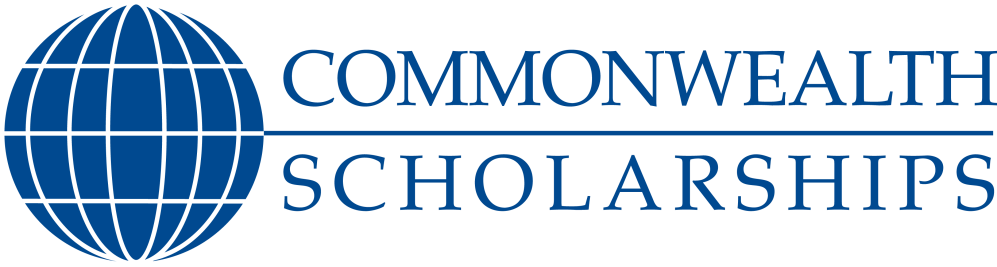 Commonwealth Scholarship and Fellowship PlanCommonwealth Scholarship and Fellowship PlanCommonwealth Scholarship and Fellowship PlanCommonwealth Scholarship and Fellowship PlanCommonwealth Scholarship and Fellowship PlanCommonwealth Scholarship and Fellowship PlanCommonwealth Scholarship and Fellowship PlanCommonwealth Scholarship and Fellowship PlanCommonwealth Scholarship and Fellowship PlanCommonwealth Scholarship and Fellowship PlanCommonwealth Scholarship and Fellowship PlanCommonwealth Scholarship and Fellowship PlanAPPLICATION FOR A COMMONWEALTH SCHOLARSHIP
FOR MASTERS STUDYAPPLICATION FOR A COMMONWEALTH SCHOLARSHIP
FOR MASTERS STUDYAPPLICATION FOR A COMMONWEALTH SCHOLARSHIP
FOR MASTERS STUDYAPPLICATION FOR A COMMONWEALTH SCHOLARSHIP
FOR MASTERS STUDYAPPLICATION FOR A COMMONWEALTH SCHOLARSHIP
FOR MASTERS STUDYAPPLICATION FOR A COMMONWEALTH SCHOLARSHIP
FOR MASTERS STUDYAPPLICATION FOR A COMMONWEALTH SCHOLARSHIP
FOR MASTERS STUDYAPPLICATION FOR A COMMONWEALTH SCHOLARSHIP
FOR MASTERS STUDYAPPLICATION FOR A COMMONWEALTH SCHOLARSHIP
FOR MASTERS STUDYAPPLICATION FOR A COMMONWEALTH SCHOLARSHIP
FOR MASTERS STUDYAPPLICATION FOR A COMMONWEALTH SCHOLARSHIP
FOR MASTERS STUDYAPPLICATION FOR A COMMONWEALTH SCHOLARSHIP
FOR MASTERS STUDYAPPLICATION FOR A COMMONWEALTH SCHOLARSHIP
FOR MASTERS STUDYAPPLICATION FOR A COMMONWEALTH SCHOLARSHIP
FOR MASTERS STUDYAPPLICATION FOR A COMMONWEALTH SCHOLARSHIP
FOR MASTERS STUDYAPPLICATION FOR A COMMONWEALTH SCHOLARSHIP
FOR MASTERS STUDYAPPLICATION FOR A COMMONWEALTH SCHOLARSHIP
FOR MASTERS STUDYCountry to which you  are applyingCountry to which you  are applyingCountry to which you  are applyingCountry to which you  are applyingCountry to which you  are applyingCountry to which you  are applyingCountry to which you  are applyingUniversity to which you are applyingUniversity to which you are applyingUniversity to which you are applyingUniversity to which you are applyingUniversity to which you are applyingUniversity to which you are applyingUniversity to which you are applyingTitle Title Title Title Title Title Title Family nameFamily nameFamily nameFamily nameFamily nameFamily nameFamily nameGiven name(s)Given name(s)Given name(s)Given name(s)Given name(s)Given name(s)Given name(s)GenderGenderGenderGenderGenderGenderGenderPermanent addressPermanent addressPermanent addressPermanent addressPermanent addressPermanent addressPermanent addressPermanent addressPermanent addressPermanent addressPermanent addressPermanent addressPermanent addressPermanent addressPermanent addressPermanent addressPermanent addressEmail addressEmail addressEmail addressEmail addressEmail addressEmail addressAddress for correspondence (if different from above)Address for correspondence (if different from above)Address for correspondence (if different from above)Address for correspondence (if different from above)Address for correspondence (if different from above)Address for correspondence (if different from above)Address for correspondence (if different from above)Address for correspondence (if different from above)Address for correspondence (if different from above)Address for correspondence (if different from above)Address for correspondence (if different from above)Address for correspondence (if different from above)Address for correspondence (if different from above)Address for correspondence (if different from above)Address for correspondence (if different from above)Address for correspondence (if different from above)Address for correspondence (if different from above)Telephone number (include country code)Telephone number (include country code)Telephone number (include country code)Telephone number (include country code)Telephone number (include country code)Telephone number (include country code)Telephone number (include country code)Telephone number (include country code)Telephone number (include country code)Date of birthDate of birthDate of birthDate of birthDate of birthDate of birthDate of birthDate of birthDate of birthNationalityCitizens of any Commonwealth country (except the host country) are eligibleNationalityCitizens of any Commonwealth country (except the host country) are eligibleNationalityCitizens of any Commonwealth country (except the host country) are eligibleNationalityCitizens of any Commonwealth country (except the host country) are eligibleNationalityCitizens of any Commonwealth country (except the host country) are eligibleNationalityCitizens of any Commonwealth country (except the host country) are eligibleNationalityCitizens of any Commonwealth country (except the host country) are eligibleNationalityCitizens of any Commonwealth country (except the host country) are eligibleNationalityCitizens of any Commonwealth country (except the host country) are eligibleName, address, phone number, and relationship to you of person to be informed in case of emergencyName, address, phone number, and relationship to you of person to be informed in case of emergencyName, address, phone number, and relationship to you of person to be informed in case of emergencyName, address, phone number, and relationship to you of person to be informed in case of emergencyName, address, phone number, and relationship to you of person to be informed in case of emergencyName, address, phone number, and relationship to you of person to be informed in case of emergencyName, address, phone number, and relationship to you of person to be informed in case of emergencyName, address, phone number, and relationship to you of person to be informed in case of emergencyName, address, phone number, and relationship to you of person to be informed in case of emergencyName, address, phone number, and relationship to you of person to be informed in case of emergencyName, address, phone number, and relationship to you of person to be informed in case of emergencyName, address, phone number, and relationship to you of person to be informed in case of emergencyName, address, phone number, and relationship to you of person to be informed in case of emergencyName, address, phone number, and relationship to you of person to be informed in case of emergencyName, address, phone number, and relationship to you of person to be informed in case of emergencyName, address, phone number, and relationship to you of person to be informed in case of emergencyName, address, phone number, and relationship to you of person to be informed in case of emergencyEducational record (in chronological order)Educational record (in chronological order)Educational record (in chronological order)Educational record (in chronological order)Educational record (in chronological order)Educational record (in chronological order)Educational record (in chronological order)Educational record (in chronological order)Educational record (in chronological order)Educational record (in chronological order)Educational record (in chronological order)Educational record (in chronological order)Educational record (in chronological order)Educational record (in chronological order)Educational record (in chronological order)Educational record (in chronological order)Educational record (in chronological order)FromToToSchool/college/universitySchool/college/universitySchool/college/universitySchool/college/universitySchool/college/universitySchool/college/universitySchool/college/universitySchool/college/universityQualifications (including course title and subjects studied)Qualifications (including course title and subjects studied)Qualifications (including course title and subjects studied)Qualifications (including course title and subjects studied)Qualifications (including course title and subjects studied)Qualifications (including course title and subjects studied)If you intend to sit for an examination or complete a qualification before taking up this scholarship, provide details and expected result dateIf you intend to sit for an examination or complete a qualification before taking up this scholarship, provide details and expected result dateIf you intend to sit for an examination or complete a qualification before taking up this scholarship, provide details and expected result dateIf you intend to sit for an examination or complete a qualification before taking up this scholarship, provide details and expected result dateIf you intend to sit for an examination or complete a qualification before taking up this scholarship, provide details and expected result dateIf you intend to sit for an examination or complete a qualification before taking up this scholarship, provide details and expected result dateIf you intend to sit for an examination or complete a qualification before taking up this scholarship, provide details and expected result dateIf you intend to sit for an examination or complete a qualification before taking up this scholarship, provide details and expected result dateIf you intend to sit for an examination or complete a qualification before taking up this scholarship, provide details and expected result dateIf you intend to sit for an examination or complete a qualification before taking up this scholarship, provide details and expected result dateIf you intend to sit for an examination or complete a qualification before taking up this scholarship, provide details and expected result dateIf you intend to sit for an examination or complete a qualification before taking up this scholarship, provide details and expected result dateIf you intend to sit for an examination or complete a qualification before taking up this scholarship, provide details and expected result dateIf you intend to sit for an examination or complete a qualification before taking up this scholarship, provide details and expected result dateIf you intend to sit for an examination or complete a qualification before taking up this scholarship, provide details and expected result dateIf you intend to sit for an examination or complete a qualification before taking up this scholarship, provide details and expected result dateIf you intend to sit for an examination or complete a qualification before taking up this scholarship, provide details and expected result dateAcademic distinctions or prizes received. List any publications or titles of theses submitted for any degree (state degree, date, and whether successful)Academic distinctions or prizes received. List any publications or titles of theses submitted for any degree (state degree, date, and whether successful)Academic distinctions or prizes received. List any publications or titles of theses submitted for any degree (state degree, date, and whether successful)Academic distinctions or prizes received. List any publications or titles of theses submitted for any degree (state degree, date, and whether successful)Academic distinctions or prizes received. List any publications or titles of theses submitted for any degree (state degree, date, and whether successful)Academic distinctions or prizes received. List any publications or titles of theses submitted for any degree (state degree, date, and whether successful)Academic distinctions or prizes received. List any publications or titles of theses submitted for any degree (state degree, date, and whether successful)Academic distinctions or prizes received. List any publications or titles of theses submitted for any degree (state degree, date, and whether successful)Academic distinctions or prizes received. List any publications or titles of theses submitted for any degree (state degree, date, and whether successful)Academic distinctions or prizes received. List any publications or titles of theses submitted for any degree (state degree, date, and whether successful)Academic distinctions or prizes received. List any publications or titles of theses submitted for any degree (state degree, date, and whether successful)Academic distinctions or prizes received. List any publications or titles of theses submitted for any degree (state degree, date, and whether successful)Academic distinctions or prizes received. List any publications or titles of theses submitted for any degree (state degree, date, and whether successful)Academic distinctions or prizes received. List any publications or titles of theses submitted for any degree (state degree, date, and whether successful)Academic distinctions or prizes received. List any publications or titles of theses submitted for any degree (state degree, date, and whether successful)Academic distinctions or prizes received. List any publications or titles of theses submitted for any degree (state degree, date, and whether successful)Academic distinctions or prizes received. List any publications or titles of theses submitted for any degree (state degree, date, and whether successful)Other distinctions gained or offices held during your educational careerOther distinctions gained or offices held during your educational careerOther distinctions gained or offices held during your educational careerOther distinctions gained or offices held during your educational careerOther distinctions gained or offices held during your educational careerOther distinctions gained or offices held during your educational careerOther distinctions gained or offices held during your educational careerOther distinctions gained or offices held during your educational careerOther distinctions gained or offices held during your educational careerOther distinctions gained or offices held during your educational careerOther distinctions gained or offices held during your educational careerOther distinctions gained or offices held during your educational careerOther distinctions gained or offices held during your educational careerOther distinctions gained or offices held during your educational careerOther distinctions gained or offices held during your educational careerOther distinctions gained or offices held during your educational careerOther distinctions gained or offices held during your educational careerPresent occupation or employmentPresent occupation or employmentPresent occupation or employmentPresent occupation or employmentPresent occupation or employmentPresent occupation or employmentPresent occupation or employmentPresent occupation or employmentPresent occupation or employmentPresent occupation or employmentPresent occupation or employmentPresent occupation or employmentPresent occupation or employmentPresent occupation or employmentPresent occupation or employmentPresent occupation or employmentPresent occupation or employmentLanguage proficiencyLanguage proficiencyLanguage proficiencyLanguage proficiencyLanguage proficiencyLanguage proficiencyLanguage proficiencyLanguage proficiencyLanguage proficiencyLanguage proficiencyLanguage proficiencyLanguage proficiencyLanguage proficiencyLanguage proficiencyLanguage proficiencyLanguage proficiencyLanguage proficiencyIs English your first language?Is English your first language?Is English your first language?Is English your first language?Is English your first language?Is English your first language?Is English your first language?Is English your first language?Is English your first language?Is English your first language?Is English your first language?Is English your first language?YesNoIf no, have you taken a formal test of English language skills?If no, have you taken a formal test of English language skills?If no, have you taken a formal test of English language skills?If no, have you taken a formal test of English language skills?If no, have you taken a formal test of English language skills?If no, have you taken a formal test of English language skills?If no, have you taken a formal test of English language skills?If no, have you taken a formal test of English language skills?If no, have you taken a formal test of English language skills?If no, have you taken a formal test of English language skills?If no, have you taken a formal test of English language skills?If no, have you taken a formal test of English language skills?YesNoIf yes, specify the following:If yes, specify the following:If yes, specify the following:If yes, specify the following:If yes, specify the following:If yes, specify the following:If yes, specify the following:If yes, specify the following:If yes, specify the following:If yes, specify the following:If yes, specify the following:If yes, specify the following:If yes, specify the following:If yes, specify the following:If yes, specify the following:If yes, specify the following:If yes, specify the following:Name of testName of testName of testName of testDate of testDate of testDate of testDate of testTest resultTest resultTest resultTest resultList all languages you know, and indicate your proficiency (good/fair/poor)List all languages you know, and indicate your proficiency (good/fair/poor)List all languages you know, and indicate your proficiency (good/fair/poor)List all languages you know, and indicate your proficiency (good/fair/poor)List all languages you know, and indicate your proficiency (good/fair/poor)List all languages you know, and indicate your proficiency (good/fair/poor)List all languages you know, and indicate your proficiency (good/fair/poor)List all languages you know, and indicate your proficiency (good/fair/poor)List all languages you know, and indicate your proficiency (good/fair/poor)List all languages you know, and indicate your proficiency (good/fair/poor)List all languages you know, and indicate your proficiency (good/fair/poor)List all languages you know, and indicate your proficiency (good/fair/poor)List all languages you know, and indicate your proficiency (good/fair/poor)List all languages you know, and indicate your proficiency (good/fair/poor)List all languages you know, and indicate your proficiency (good/fair/poor)List all languages you know, and indicate your proficiency (good/fair/poor)List all languages you know, and indicate your proficiency (good/fair/poor)LanguageLanguageLanguageLanguageReadingReadingReadingReadingReadingReadingWritingWritingWritingSpeakingSpeakingSpeakingSpeakingYou are responsible for ensuring that you meet all entry requirements for your university of choice, including language requirementsYou are responsible for ensuring that you meet all entry requirements for your university of choice, including language requirementsYou are responsible for ensuring that you meet all entry requirements for your university of choice, including language requirementsYou are responsible for ensuring that you meet all entry requirements for your university of choice, including language requirementsYou are responsible for ensuring that you meet all entry requirements for your university of choice, including language requirementsYou are responsible for ensuring that you meet all entry requirements for your university of choice, including language requirementsYou are responsible for ensuring that you meet all entry requirements for your university of choice, including language requirementsYou are responsible for ensuring that you meet all entry requirements for your university of choice, including language requirementsYou are responsible for ensuring that you meet all entry requirements for your university of choice, including language requirementsYou are responsible for ensuring that you meet all entry requirements for your university of choice, including language requirementsYou are responsible for ensuring that you meet all entry requirements for your university of choice, including language requirementsYou are responsible for ensuring that you meet all entry requirements for your university of choice, including language requirementsYou are responsible for ensuring that you meet all entry requirements for your university of choice, including language requirementsYou are responsible for ensuring that you meet all entry requirements for your university of choice, including language requirementsYou are responsible for ensuring that you meet all entry requirements for your university of choice, including language requirementsYou are responsible for ensuring that you meet all entry requirements for your university of choice, including language requirementsYou are responsible for ensuring that you meet all entry requirements for your university of choice, including language requirementsPersonal achievements: List achievements which you consider are indicative of personal qualities, capabilities, initiative, and potentialPersonal achievements: List achievements which you consider are indicative of personal qualities, capabilities, initiative, and potentialPersonal achievements: List achievements which you consider are indicative of personal qualities, capabilities, initiative, and potentialPersonal achievements: List achievements which you consider are indicative of personal qualities, capabilities, initiative, and potentialPersonal achievements: List achievements which you consider are indicative of personal qualities, capabilities, initiative, and potentialPersonal achievements: List achievements which you consider are indicative of personal qualities, capabilities, initiative, and potentialPersonal achievements: List achievements which you consider are indicative of personal qualities, capabilities, initiative, and potentialPersonal achievements: List achievements which you consider are indicative of personal qualities, capabilities, initiative, and potentialPersonal achievements: List achievements which you consider are indicative of personal qualities, capabilities, initiative, and potentialPersonal achievements: List achievements which you consider are indicative of personal qualities, capabilities, initiative, and potentialPersonal achievements: List achievements which you consider are indicative of personal qualities, capabilities, initiative, and potentialPersonal achievements: List achievements which you consider are indicative of personal qualities, capabilities, initiative, and potentialPersonal achievements: List achievements which you consider are indicative of personal qualities, capabilities, initiative, and potentialPersonal achievements: List achievements which you consider are indicative of personal qualities, capabilities, initiative, and potentialPersonal achievements: List achievements which you consider are indicative of personal qualities, capabilities, initiative, and potentialPersonal achievements: List achievements which you consider are indicative of personal qualities, capabilities, initiative, and potentialPersonal achievements: List achievements which you consider are indicative of personal qualities, capabilities, initiative, and potentialList your extracurricular activities, interestsList your extracurricular activities, interestsList your extracurricular activities, interestsList your extracurricular activities, interestsList your extracurricular activities, interestsList your extracurricular activities, interestsList your extracurricular activities, interestsList your extracurricular activities, interestsList your extracurricular activities, interestsList your extracurricular activities, interestsList your extracurricular activities, interestsList your extracurricular activities, interestsList your extracurricular activities, interestsList your extracurricular activities, interestsList your extracurricular activities, interestsList your extracurricular activities, interestsList your extracurricular activities, interestsAt which university and what course do you propose to study?At which university and what course do you propose to study?At which university and what course do you propose to study?At which university and what course do you propose to study?At which university and what course do you propose to study?At which university and what course do you propose to study?At which university and what course do you propose to study?At which university and what course do you propose to study?At which university and what course do you propose to study?At which university and what course do you propose to study?At which university and what course do you propose to study?At which university and what course do you propose to study?At which university and what course do you propose to study?At which university and what course do you propose to study?At which university and what course do you propose to study?At which university and what course do you propose to study?At which university and what course do you propose to study?UniversityUniversityUniversityUniversityUniversityUniversityUniversityUniversityQualificationQualificationQualificationQualificationQualificationQualificationQualificationQualificationSubjectSubjectSubjectSubjectSubjectSubjectSubjectSubjectPlan of study:Describewhy you have chosen this particular course of study, university and country, any aspects of the course that you find particularly attractive, and how the course fits with your past study and future career plans (200 – 400 words)Plan of study:Describewhy you have chosen this particular course of study, university and country, any aspects of the course that you find particularly attractive, and how the course fits with your past study and future career plans (200 – 400 words)Plan of study:Describewhy you have chosen this particular course of study, university and country, any aspects of the course that you find particularly attractive, and how the course fits with your past study and future career plans (200 – 400 words)Plan of study:Describewhy you have chosen this particular course of study, university and country, any aspects of the course that you find particularly attractive, and how the course fits with your past study and future career plans (200 – 400 words)Plan of study:Describewhy you have chosen this particular course of study, university and country, any aspects of the course that you find particularly attractive, and how the course fits with your past study and future career plans (200 – 400 words)Plan of study:Describewhy you have chosen this particular course of study, university and country, any aspects of the course that you find particularly attractive, and how the course fits with your past study and future career plans (200 – 400 words)Plan of study:Describewhy you have chosen this particular course of study, university and country, any aspects of the course that you find particularly attractive, and how the course fits with your past study and future career plans (200 – 400 words)Plan of study:Describewhy you have chosen this particular course of study, university and country, any aspects of the course that you find particularly attractive, and how the course fits with your past study and future career plans (200 – 400 words)Plan of study:Describewhy you have chosen this particular course of study, university and country, any aspects of the course that you find particularly attractive, and how the course fits with your past study and future career plans (200 – 400 words)Plan of study:Describewhy you have chosen this particular course of study, university and country, any aspects of the course that you find particularly attractive, and how the course fits with your past study and future career plans (200 – 400 words)Plan of study:Describewhy you have chosen this particular course of study, university and country, any aspects of the course that you find particularly attractive, and how the course fits with your past study and future career plans (200 – 400 words)Plan of study:Describewhy you have chosen this particular course of study, university and country, any aspects of the course that you find particularly attractive, and how the course fits with your past study and future career plans (200 – 400 words)Plan of study:Describewhy you have chosen this particular course of study, university and country, any aspects of the course that you find particularly attractive, and how the course fits with your past study and future career plans (200 – 400 words)Plan of study:Describewhy you have chosen this particular course of study, university and country, any aspects of the course that you find particularly attractive, and how the course fits with your past study and future career plans (200 – 400 words)Plan of study:Describewhy you have chosen this particular course of study, university and country, any aspects of the course that you find particularly attractive, and how the course fits with your past study and future career plans (200 – 400 words)Plan of study:Describewhy you have chosen this particular course of study, university and country, any aspects of the course that you find particularly attractive, and how the course fits with your past study and future career plans (200 – 400 words)Plan of study:Describewhy you have chosen this particular course of study, university and country, any aspects of the course that you find particularly attractive, and how the course fits with your past study and future career plans (200 – 400 words)Have you already applied to the university or had any contact with staff there regarding this course of study? If yes, provide details and attach an offer letter if you have oneHave you already applied to the university or had any contact with staff there regarding this course of study? If yes, provide details and attach an offer letter if you have oneHave you already applied to the university or had any contact with staff there regarding this course of study? If yes, provide details and attach an offer letter if you have oneHave you already applied to the university or had any contact with staff there regarding this course of study? If yes, provide details and attach an offer letter if you have oneHave you already applied to the university or had any contact with staff there regarding this course of study? If yes, provide details and attach an offer letter if you have oneHave you already applied to the university or had any contact with staff there regarding this course of study? If yes, provide details and attach an offer letter if you have oneHave you already applied to the university or had any contact with staff there regarding this course of study? If yes, provide details and attach an offer letter if you have oneHave you already applied to the university or had any contact with staff there regarding this course of study? If yes, provide details and attach an offer letter if you have oneHave you already applied to the university or had any contact with staff there regarding this course of study? If yes, provide details and attach an offer letter if you have oneHave you already applied to the university or had any contact with staff there regarding this course of study? If yes, provide details and attach an offer letter if you have oneHave you already applied to the university or had any contact with staff there regarding this course of study? If yes, provide details and attach an offer letter if you have oneHave you already applied to the university or had any contact with staff there regarding this course of study? If yes, provide details and attach an offer letter if you have oneHave you already applied to the university or had any contact with staff there regarding this course of study? If yes, provide details and attach an offer letter if you have oneHave you already applied to the university or had any contact with staff there regarding this course of study? If yes, provide details and attach an offer letter if you have oneHave you already applied to the university or had any contact with staff there regarding this course of study? If yes, provide details and attach an offer letter if you have oneHave you already applied to the university or had any contact with staff there regarding this course of study? If yes, provide details and attach an offer letter if you have oneHave you already applied to the university or had any contact with staff there regarding this course of study? If yes, provide details and attach an offer letter if you have oneHave you applied for any other scholarships or awards?If yes, provide brief detailsHave you applied for any other scholarships or awards?If yes, provide brief detailsHave you applied for any other scholarships or awards?If yes, provide brief detailsHave you applied for any other scholarships or awards?If yes, provide brief detailsHave you applied for any other scholarships or awards?If yes, provide brief detailsHave you applied for any other scholarships or awards?If yes, provide brief detailsHave you applied for any other scholarships or awards?If yes, provide brief detailsHave you applied for any other scholarships or awards?If yes, provide brief detailsHave you applied for any other scholarships or awards?If yes, provide brief detailsHave you applied for any other scholarships or awards?If yes, provide brief detailsHave you applied for any other scholarships or awards?If yes, provide brief detailsHave you applied for any other scholarships or awards?If yes, provide brief detailsHave you applied for any other scholarships or awards?If yes, provide brief detailsHave you applied for any other scholarships or awards?If yes, provide brief detailsHave you applied for any other scholarships or awards?If yes, provide brief detailsHave you applied for any other scholarships or awards?If yes, provide brief detailsHave you applied for any other scholarships or awards?If yes, provide brief detailsHave you ever previously been awarded a Commonwealth Scholarship?If yes (even if you were not able to take up the award), please provide detailsHave you ever previously been awarded a Commonwealth Scholarship?If yes (even if you were not able to take up the award), please provide detailsHave you ever previously been awarded a Commonwealth Scholarship?If yes (even if you were not able to take up the award), please provide detailsHave you ever previously been awarded a Commonwealth Scholarship?If yes (even if you were not able to take up the award), please provide detailsHave you ever previously been awarded a Commonwealth Scholarship?If yes (even if you were not able to take up the award), please provide detailsHave you ever previously been awarded a Commonwealth Scholarship?If yes (even if you were not able to take up the award), please provide detailsHave you ever previously been awarded a Commonwealth Scholarship?If yes (even if you were not able to take up the award), please provide detailsHave you ever previously been awarded a Commonwealth Scholarship?If yes (even if you were not able to take up the award), please provide detailsHave you ever previously been awarded a Commonwealth Scholarship?If yes (even if you were not able to take up the award), please provide detailsHave you ever previously been awarded a Commonwealth Scholarship?If yes (even if you were not able to take up the award), please provide detailsHave you ever previously been awarded a Commonwealth Scholarship?If yes (even if you were not able to take up the award), please provide detailsHave you ever previously been awarded a Commonwealth Scholarship?If yes (even if you were not able to take up the award), please provide detailsHave you ever previously been awarded a Commonwealth Scholarship?If yes (even if you were not able to take up the award), please provide detailsHave you ever previously been awarded a Commonwealth Scholarship?If yes (even if you were not able to take up the award), please provide detailsHave you ever previously been awarded a Commonwealth Scholarship?If yes (even if you were not able to take up the award), please provide detailsHave you ever previously been awarded a Commonwealth Scholarship?If yes (even if you were not able to take up the award), please provide detailsHave you ever previously been awarded a Commonwealth Scholarship?If yes (even if you were not able to take up the award), please provide detailsPlease outline any other information which you consider relevant to this applicationPlease outline any other information which you consider relevant to this applicationPlease outline any other information which you consider relevant to this applicationPlease outline any other information which you consider relevant to this applicationPlease outline any other information which you consider relevant to this applicationPlease outline any other information which you consider relevant to this applicationPlease outline any other information which you consider relevant to this applicationPlease outline any other information which you consider relevant to this applicationPlease outline any other information which you consider relevant to this applicationPlease outline any other information which you consider relevant to this applicationPlease outline any other information which you consider relevant to this applicationPlease outline any other information which you consider relevant to this applicationPlease outline any other information which you consider relevant to this applicationPlease outline any other information which you consider relevant to this applicationPlease outline any other information which you consider relevant to this applicationPlease outline any other information which you consider relevant to this applicationPlease outline any other information which you consider relevant to this applicationDeclaration by applicant:I declare that I am normally resident in my home country and that the statements made in this application are, to the best of my belief, true, complete and correct. If awarded the scholarship, I undertake to return to my home country at the end of the scholarship.Declaration by applicant:I declare that I am normally resident in my home country and that the statements made in this application are, to the best of my belief, true, complete and correct. If awarded the scholarship, I undertake to return to my home country at the end of the scholarship.Declaration by applicant:I declare that I am normally resident in my home country and that the statements made in this application are, to the best of my belief, true, complete and correct. If awarded the scholarship, I undertake to return to my home country at the end of the scholarship.Declaration by applicant:I declare that I am normally resident in my home country and that the statements made in this application are, to the best of my belief, true, complete and correct. If awarded the scholarship, I undertake to return to my home country at the end of the scholarship.Declaration by applicant:I declare that I am normally resident in my home country and that the statements made in this application are, to the best of my belief, true, complete and correct. If awarded the scholarship, I undertake to return to my home country at the end of the scholarship.Declaration by applicant:I declare that I am normally resident in my home country and that the statements made in this application are, to the best of my belief, true, complete and correct. If awarded the scholarship, I undertake to return to my home country at the end of the scholarship.Declaration by applicant:I declare that I am normally resident in my home country and that the statements made in this application are, to the best of my belief, true, complete and correct. If awarded the scholarship, I undertake to return to my home country at the end of the scholarship.Declaration by applicant:I declare that I am normally resident in my home country and that the statements made in this application are, to the best of my belief, true, complete and correct. If awarded the scholarship, I undertake to return to my home country at the end of the scholarship.Declaration by applicant:I declare that I am normally resident in my home country and that the statements made in this application are, to the best of my belief, true, complete and correct. If awarded the scholarship, I undertake to return to my home country at the end of the scholarship.Declaration by applicant:I declare that I am normally resident in my home country and that the statements made in this application are, to the best of my belief, true, complete and correct. If awarded the scholarship, I undertake to return to my home country at the end of the scholarship.Declaration by applicant:I declare that I am normally resident in my home country and that the statements made in this application are, to the best of my belief, true, complete and correct. If awarded the scholarship, I undertake to return to my home country at the end of the scholarship.Declaration by applicant:I declare that I am normally resident in my home country and that the statements made in this application are, to the best of my belief, true, complete and correct. If awarded the scholarship, I undertake to return to my home country at the end of the scholarship.Declaration by applicant:I declare that I am normally resident in my home country and that the statements made in this application are, to the best of my belief, true, complete and correct. If awarded the scholarship, I undertake to return to my home country at the end of the scholarship.Declaration by applicant:I declare that I am normally resident in my home country and that the statements made in this application are, to the best of my belief, true, complete and correct. If awarded the scholarship, I undertake to return to my home country at the end of the scholarship.Declaration by applicant:I declare that I am normally resident in my home country and that the statements made in this application are, to the best of my belief, true, complete and correct. If awarded the scholarship, I undertake to return to my home country at the end of the scholarship.Declaration by applicant:I declare that I am normally resident in my home country and that the statements made in this application are, to the best of my belief, true, complete and correct. If awarded the scholarship, I undertake to return to my home country at the end of the scholarship.Declaration by applicant:I declare that I am normally resident in my home country and that the statements made in this application are, to the best of my belief, true, complete and correct. If awarded the scholarship, I undertake to return to my home country at the end of the scholarship.SIGNATURESIGNATUREDATEDATEClosing date:30 June 2017You must submit the following by email along with your application:High school certificates, Undergraduate transcripts & graduation certificate, scan of the photo page of your passport, at least one academic reference, proof of English language ability (if English is not your first language), university offer letter for the course you have applied for if you already have one.You must separately submit an application for your desired Master’s course at the same time as applying for the scholarship, if you have not already done so.Closing date:30 June 2017You must submit the following by email along with your application:High school certificates, Undergraduate transcripts & graduation certificate, scan of the photo page of your passport, at least one academic reference, proof of English language ability (if English is not your first language), university offer letter for the course you have applied for if you already have one.You must separately submit an application for your desired Master’s course at the same time as applying for the scholarship, if you have not already done so.Closing date:30 June 2017You must submit the following by email along with your application:High school certificates, Undergraduate transcripts & graduation certificate, scan of the photo page of your passport, at least one academic reference, proof of English language ability (if English is not your first language), university offer letter for the course you have applied for if you already have one.You must separately submit an application for your desired Master’s course at the same time as applying for the scholarship, if you have not already done so.Closing date:30 June 2017You must submit the following by email along with your application:High school certificates, Undergraduate transcripts & graduation certificate, scan of the photo page of your passport, at least one academic reference, proof of English language ability (if English is not your first language), university offer letter for the course you have applied for if you already have one.You must separately submit an application for your desired Master’s course at the same time as applying for the scholarship, if you have not already done so.Closing date:30 June 2017You must submit the following by email along with your application:High school certificates, Undergraduate transcripts & graduation certificate, scan of the photo page of your passport, at least one academic reference, proof of English language ability (if English is not your first language), university offer letter for the course you have applied for if you already have one.You must separately submit an application for your desired Master’s course at the same time as applying for the scholarship, if you have not already done so.Closing date:30 June 2017You must submit the following by email along with your application:High school certificates, Undergraduate transcripts & graduation certificate, scan of the photo page of your passport, at least one academic reference, proof of English language ability (if English is not your first language), university offer letter for the course you have applied for if you already have one.You must separately submit an application for your desired Master’s course at the same time as applying for the scholarship, if you have not already done so.Closing date:30 June 2017You must submit the following by email along with your application:High school certificates, Undergraduate transcripts & graduation certificate, scan of the photo page of your passport, at least one academic reference, proof of English language ability (if English is not your first language), university offer letter for the course you have applied for if you already have one.You must separately submit an application for your desired Master’s course at the same time as applying for the scholarship, if you have not already done so.Closing date:30 June 2017You must submit the following by email along with your application:High school certificates, Undergraduate transcripts & graduation certificate, scan of the photo page of your passport, at least one academic reference, proof of English language ability (if English is not your first language), university offer letter for the course you have applied for if you already have one.You must separately submit an application for your desired Master’s course at the same time as applying for the scholarship, if you have not already done so.Closing date:30 June 2017You must submit the following by email along with your application:High school certificates, Undergraduate transcripts & graduation certificate, scan of the photo page of your passport, at least one academic reference, proof of English language ability (if English is not your first language), university offer letter for the course you have applied for if you already have one.You must separately submit an application for your desired Master’s course at the same time as applying for the scholarship, if you have not already done so.Closing date:30 June 2017You must submit the following by email along with your application:High school certificates, Undergraduate transcripts & graduation certificate, scan of the photo page of your passport, at least one academic reference, proof of English language ability (if English is not your first language), university offer letter for the course you have applied for if you already have one.You must separately submit an application for your desired Master’s course at the same time as applying for the scholarship, if you have not already done so.Closing date:30 June 2017You must submit the following by email along with your application:High school certificates, Undergraduate transcripts & graduation certificate, scan of the photo page of your passport, at least one academic reference, proof of English language ability (if English is not your first language), university offer letter for the course you have applied for if you already have one.You must separately submit an application for your desired Master’s course at the same time as applying for the scholarship, if you have not already done so.Closing date:30 June 2017You must submit the following by email along with your application:High school certificates, Undergraduate transcripts & graduation certificate, scan of the photo page of your passport, at least one academic reference, proof of English language ability (if English is not your first language), university offer letter for the course you have applied for if you already have one.You must separately submit an application for your desired Master’s course at the same time as applying for the scholarship, if you have not already done so.Closing date:30 June 2017You must submit the following by email along with your application:High school certificates, Undergraduate transcripts & graduation certificate, scan of the photo page of your passport, at least one academic reference, proof of English language ability (if English is not your first language), university offer letter for the course you have applied for if you already have one.You must separately submit an application for your desired Master’s course at the same time as applying for the scholarship, if you have not already done so.Closing date:30 June 2017You must submit the following by email along with your application:High school certificates, Undergraduate transcripts & graduation certificate, scan of the photo page of your passport, at least one academic reference, proof of English language ability (if English is not your first language), university offer letter for the course you have applied for if you already have one.You must separately submit an application for your desired Master’s course at the same time as applying for the scholarship, if you have not already done so.Closing date:30 June 2017You must submit the following by email along with your application:High school certificates, Undergraduate transcripts & graduation certificate, scan of the photo page of your passport, at least one academic reference, proof of English language ability (if English is not your first language), university offer letter for the course you have applied for if you already have one.You must separately submit an application for your desired Master’s course at the same time as applying for the scholarship, if you have not already done so.Closing date:30 June 2017You must submit the following by email along with your application:High school certificates, Undergraduate transcripts & graduation certificate, scan of the photo page of your passport, at least one academic reference, proof of English language ability (if English is not your first language), university offer letter for the course you have applied for if you already have one.You must separately submit an application for your desired Master’s course at the same time as applying for the scholarship, if you have not already done so.Closing date:30 June 2017You must submit the following by email along with your application:High school certificates, Undergraduate transcripts & graduation certificate, scan of the photo page of your passport, at least one academic reference, proof of English language ability (if English is not your first language), university offer letter for the course you have applied for if you already have one.You must separately submit an application for your desired Master’s course at the same time as applying for the scholarship, if you have not already done so.